                                                                                                                   ПРОЕКТ                            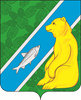 Об утверждении Положения о порядке материально-технического и организационного обеспечения деятельности органов местного самоуправления городского поселения Андра   В соответствии со статьей 35 Федерального закона от 06 октября 2003 года № 131-ФЗ «Об общих принципах организации местного самоуправления в Российской федерации», статьей 17 Устава городского поселения Андра, Совет поселения решил:1.Утвердить Положение о порядке материально-технического и организационного обеспечения деятельности органов местного самоуправления городского поселения Андра согласно приложению к настоящему решению.2. Признать утратившим силу решение Совета депутатов городского поселения Андра от 18.12.2007 № 46 «Об утверждении Положения о порядке материально-технического обеспечения деятельности органов местного самоуправления городского поселения Андра».        2. Обнародовать решение посредством размещения в информационно-телекоммуникационной сети Интернет на официальном сайте администрации муниципального образования городское поселение Андра по адресу: www.andra-mo.ru.        3. Решение вступает в силу после его официального обнародования.        4. Контроль за выполнением настоящего решения возложить на постоянную комиссию Совета депутатов городского поселения Андра по бюджету, налогам и финансам.Председатель Совета депутатов				Глава городского поселения Андрагородского поселения Андра				___________________В. Г. Морозов		            ___________________ Н. В. Жук    .   .2020 №      - 2020 «С-4»Приложение
к решению Совета депутатов
городского поселения Андра
от «___» ________ 2020 г. № ____

ПОЛОЖЕНИЕ О ПОРЯДКЕ МАТЕРИАЛЬНО-ТЕХНИЧЕСКОГО И ОРГАНИЗАЦИОННОГО ОБЕСПЕЧЕНИЯ ДЕЯТЕЛЬНОСТИ ОРГАНОВ МЕСТНОГО САМОУПРАВЛЕНИЯ ГОРОДСКОГО ПОСЕЛЕНИЯ АНДРА Настоящий порядок материально-технического и организационного обеспечения деятельности органов местного самоуправления городского поселения Андра (далее по тексту-Порядок) в соответствии со статьей 35 Федерального закона от 06 октября 2003 года № 131-ФЗ «Об общих принципах организации местного самоуправления в Российской Федерации» и Уставом городского поселения Андра, определяет порядок материально-технического и организационного обеспечения деятельности органов местного самоуправления городского поселения Андра (далее - органов местного самоуправления поселения).Настоящий Порядок определяет материально-техническое и организационного обеспечение деятельности органов местного самоуправления городского поселения Андра:- Совета депутатов городского поселения Андра;- Главы городского поселения Андра; - Администрации городского поселения Андра;                                                        Общие положенияМатериально-техническое и организационное обеспечение деятельности органов местного самоуправления предназначено для осуществления полноценного и эффективного функционирования органов местного самоуправления в целях решения ими вопросов местного значения, осуществления отдельных государственных полномочий, переданных в установленном порядке, а также должного и качественногог исполнения муниципальными служащими и работниками органов местного самоуправления своих обязанностей2. Под материально-техническим обеспечением деятельности органов местного самоуправления поселения понимается комплекс мер, работ и услуг по обеспечению соответствующих органов, необходимым оборудованием, материалами, оргтехникой, транспортом, зданиями, сооружениями и другими материально-техническими средствами, необходимыми для стабильного функционирования органов местного самоуправления.3. Под организационным обеспечением деятельности органов местного самоуправления поселения понимаются организационные действия по подготовке и проведению мероприятий, отнесенных к полномочиям соответствующих органов, а также деятельность, направленная на создание полноценных условий для эффективного осуществления органами местного самоуправления поселения своих полномочий.4.  Организация материально-технического и организационного обеспечения деятельности органов местного самоуправления осуществляется лицами, уполномоченными руководителями соответствующих органов местного самоуправления.5. До формирования проекта бюджета на очередной финансовый год и плановый период уполномоченное на организацию материально-технического и организационного обеспечения деятельности органов местного самоуправления лицо определяет потребность органа местного самоуправления в виде проекта бюджетной сметы на очередной финансовый год и плановый период в соответствии с бюджетным законодательством Российской Федерации.

          II. Материально-техническое обеспечение деятельности органов местного самоуправления1. Материально-техническое обеспечение деятельности органов местного самоуправления осуществляется по следующим направлениям:1) безвозмездное пользование муниципальным имуществом (движимым и недвижимым), предназначенным для обеспечения деятельности органов местного самоуправления;2) транспортное обслуживание Совета поселения, главы поселения в служебных целях (в том числе приобретение, аренда, содержание и эксплуатация автотранспортных средств и водного транспорта, поддержание их в технически исправном состоянии, приобретение эксплуатационных материалов (бензина, дизельного топлива, масел, запасных частей), прохождение технического осмотра, техническое обслуживание, сезонное обслуживание, текущий ремонт и т.д.);3) содержание административных зданий, помещений, гаражей, а также прилегающих к ним территорий, иных имущественных объектов, находящихся в пользовании органов местного самоуправления в состоянии, соответствующем противопожарным, санитарным, экологическим и иным, установленным законодательством;4) обеспечение охраны административных зданий и иных имущественных объектов органов местного самоуправления, находящегося в них имущества и служебных документов;5) хозяйственно-техническое обеспечение органов местного самоуправления, в том числе своевременная уборка служебных и производственных помещений, территорий, прилегающих к административным зданиям, обеспечение необходимым имуществом помещений общего пользования;6) обслуживание и обновление оргтехники, сопровождение программного обеспечения;7) обеспечение компьютерной, копировальной и печатающей техникой, необходимыми для ее работы программными продуктами, комплектующими и расходными материалами;8) обеспечение услугами связи (телефонная стационарная, почтовая, мобильная связь) и доступа к информационным сетям и ресурсам Интернета;9) обеспечение мебелью и другим необходимым имуществом помещений общего пользования, хозяйственными и иными средствами;10) обеспечение бумагой и канцелярскими принадлежностями, сувенирной и иной продукцией в рамках, проводимых органами местного самоуправления мероприятий, осуществление подписки на периодические издания;11) возмещение расходов, связанных со служебными командировками;12) заказ и оплата услуг, связанных с публикацией и размещением официальной информации, сюжетов, репортажей о деятельности органов местного самоуправления в средствах массовой информации;13) приобретение товаров, выполнение работ, оказание услуг по материально-техническому обеспечению для нужд органов местного самоуправления осуществляется в порядке, предусмотренном Федеральным законом от 05.04.2013 № 44-ФЗ «О контрактной системе в сфере закупок товаров, работ, услуг для обеспечения государственных и муниципальных нужд»;14) иные мероприятия, направленные на обеспечение функционирования органов местного самоуправления.III.Организационное обеспечение деятельности органов местного самоуправления1. Организационное обеспечение деятельности органов местного самоуправления осуществляется по следующим направлениям:1) организация деятельности постоянных и временных комиссий, коллегиальных, совещательных органов, организация личного приема граждан;2) организация страхования жизни сотрудников органов местного самоуправления;3) организация работы по взаимодействию со средствами массовой информации и общественными организациями;4) информационное обеспечение, включая подготовку информационных, справочных и методических материалов;5) кадровое обеспечение органов местного самоуправления, организация работы по профилактике коррупционных правонарушений, в том числе обеспечение работы по предоставлению лицами, замещающими муниципальные должности сведений о доходах, расходах, об имуществе и обязательствах имущественного характера, своих супруги (супруга) и несовершеннолетних детей;6) организация делопроизводства по награждению, присвоению звания, объявлению благодарности и др.;7) правовое обеспечение;8) организация делопроизводства и документационное обеспечение, защита информации, в том числе обеспечение сохранности, своевременное прохождение документов, контроль их исполнения, архивное обеспечение;9) организация работы по обращениям граждан;10) представление сведений, подлежащих включению в регистр муниципальных нормативных правовых актов Ханты-Мансийского автономного округа-Югры;11) организация и ведение бухгалтерского (финансового) учета и отчетности, в том числе экономическое обеспечение;12) организация закупок товара, работы, услуги для обеспечения деятельности органов местного самоуправления;13) организация обеспечения секретного делопроизводства;14) архивное обеспечение;15) обеспечение доступа к глобальной сети "Интернет", обслуживание локальной вычислительной сети и подключенных к ней автоматизированных рабочих мест и оргтехники;16) организация профессиональной переподготовки и повышения квалификации муниципальных служащих;17) командировочные расходы;18) обеспечение доступа к информации о деятельности органов местного самоуправления;19) в целях осуществления отдельных видов мероприятий по организационному обеспечению деятельности органов местного самоуправления может быть привлечена специализированная организация в порядке и на условиях, установленных действующим законодательством;20) иные мероприятия, направленные на создание полноценных условий для эффективного осуществления органами местного самоуправления своих полномочий.2. Организационное обеспечение деятельности органов местного самоуправления предназначено для осуществления функционирования органов местного самоуправления в целях решения вопросов местного значения, отдельных государственных полномочий, переданных в соответствии с федеральным законодательством и законодательством Ханты-Мансийского автономного округа - Югры.IV. Финансирование материально-технического и организационного обеспечения деятельности органов местного самоуправления 1. Финансирование материально-технического и организационного обеспечения деятельности органов местного самоуправления осуществляется за счет средств на основании бюджетной сметы в соответствии с бюджетным законодательством Российской Федерации.2. Не допускается финансирование расходов на материально-техническое и организационное обеспечение органов местного самоуправления поселения за счет других источников, в том числе кредитов (займов), полученных от кредитных организаций, других юридических и физических лиц, добровольных взносов (пожертвований) юридических и физических лиц в виде денежных средств и материальных ценностей.3. Финансирование расходов на материально-техническое и организационное обеспечение органов местного самоуправления поселения осуществляется в рамках текущих расходов бюджета поселения.4. Исполнение бюджета поселения в части финансирования расходов на материально-техническое и организационное обеспечение органов местного самоуправления поселения осуществляется в пределах фактического наличия бюджетных средств;5. Финансирование расходов на материально-техническое и организационное обеспечение органов местного самоуправления для выполнения отдельных государственных полномочий, передаваемых органам местного самоуправления в соответствии с законодательством, осуществляется за счет предоставляемых бюджету городского поселения Андра субвенций из соответствующих бюджетов.
V. Формирование потребностей в материально-техническом и организационном обеспечении деятельности органов местного самоуправленияПотребности в материально-техническом и организационном обеспечении деятельности органов местного самоуправления формируются в соответствии с действующим законодательством, муниципальными правовыми актами, доведенным объёмом бюджетных ассигнований и учитываются при составлении проекта местного бюджета на очередной финансовый год и плановый период.Потребности в материально-техническом и организационном обеспечении деятельности органов местного самоуправления формируются указанными органами самостоятельно в срок, установленный муниципальным правовым актом, в соответствии с графиком составления проекта решения о бюджете на очередной финансовый год и плановый период, в соответствии с утвержденными нормативами, с учетом численности персонала, его функциональных обязанностей, и учитываются при составлении проекта бюджета на очередной финансовый год и плановый период.VI. Ответственность и контроль за материально-техническим и организационным обеспечением деятельности органов местного самоуправления 1. Органы местного самоуправления несут ответственность за нецелевое и неэффективное использование бюджетных средств и предоставленного имущества.2. Контроль над соблюдением установленного настоящим Порядком материально-технического и организационного обеспечения деятельности органов местного самоуправления городского поселения Андра, осуществляют органы муниципального финансового контроля в соответствии с законодательством Российской Федерации, Ханты-Мансийского автономного округа-Югры, муниципальными правовыми актами органов местного самоуправления Андра.3. Контроль за работами и услугами по материально-техническому и организационному обеспечению, а также контроль целевого и рационального использования бюджетных средств на содержание органов местного самоуправления городского поселения Березово, осуществляет комитет по финансам администрации Березовского района, контрольно-счетная палата Березовского района в соответствии с законодательством Российской Федерации, и в соответствии с полномочиями, определенными Уставом муниципального образования городского поселения Березово, муниципальными правовыми актами.3. Контроль за работами и услугами по материально-техническому и организационному обеспечению деятельности органов местного самоуправления осуществляется в соответствии с законодательством Российской Федерации, Ханты-Мансийского автономного округа - Югры и муниципальными правовыми актами городского поселения Андра.VII. Заключительные положенияВопросы, связанные с материально-техническим обеспечением деятельности субъектов правоотношений, определенных частью 2 статьи 1 настоящего Порядка, не урегулированные настоящим Порядком, регулируются в соответствии с действующим законодательством Российской Федерации, законодательством Ханты-Мансийского автономного округа – Югры Уставом городского поселения Андра, и иными муниципальными правовыми актами.Материально-техническое обеспечение деятельности                                        администрации городского поселения ТалинкаСтруктурные подразделения администрации городского поселения Талинка: 1) в  срок  до  15  августа  текущего года  осуществляют  сбор  информации  о потребности  в  материально-техническом  обеспечении  на  очередной  финансовый  год и плановый период; 2) составляют свод данных о потребности в материально-техническом обеспечении деятельности на основе информации о потребностях в указанном обеспечении, представленной структурными подразделениями администрации поселения.3) к своду прилагают обоснованные расчеты минимальной количественной потребности в материально-технических средствах, работах и услугах путем использования данных за истекшие периоды с учетом поправочных коэффициентов, связанных с изменением условий, численности, а также по имеющимся утвержденным нормативам и лимитам потребления;4) в  срок  до  20  августа  текущего  года   свод  о  потребностях в материально-техническом обеспечении деятельности администрации городского поселения Талинка и  обоснования к нему передают на согласование заместителю главы по экономике и финансам;5) в срок до 1 сентября текущего года согласованный свод о потребностях в материально-техническом обеспечении деятельности администрации городского поселения Талинка представляют в финансово-экономический отдел администрации поселения для планирования в установленном порядке проекта бюджетной сметы администрации городского поселения Талинка для дальнейшего включения в решение Совета депутатов городского поселения Талинка о бюджете на очередной финансовый год и плановый период.СОВЕТ ДЕПУТАТОВГОРОДСКОГО ПОСЕЛЕНИЯ АНДРАОктябрьского районаХанты-Мансийского автономного округа-ЮгрыРЕШЕНИЕСОВЕТ ДЕПУТАТОВГОРОДСКОГО ПОСЕЛЕНИЯ АНДРАОктябрьского районаХанты-Мансийского автономного округа-ЮгрыРЕШЕНИЕСОВЕТ ДЕПУТАТОВГОРОДСКОГО ПОСЕЛЕНИЯ АНДРАОктябрьского районаХанты-Мансийского автономного округа-ЮгрыРЕШЕНИЕСОВЕТ ДЕПУТАТОВГОРОДСКОГО ПОСЕЛЕНИЯ АНДРАОктябрьского районаХанты-Мансийского автономного округа-ЮгрыРЕШЕНИЕСОВЕТ ДЕПУТАТОВГОРОДСКОГО ПОСЕЛЕНИЯ АНДРАОктябрьского районаХанты-Мансийского автономного округа-ЮгрыРЕШЕНИЕСОВЕТ ДЕПУТАТОВГОРОДСКОГО ПОСЕЛЕНИЯ АНДРАОктябрьского районаХанты-Мансийского автономного округа-ЮгрыРЕШЕНИЕСОВЕТ ДЕПУТАТОВГОРОДСКОГО ПОСЕЛЕНИЯ АНДРАОктябрьского районаХанты-Мансийского автономного округа-ЮгрыРЕШЕНИЕСОВЕТ ДЕПУТАТОВГОРОДСКОГО ПОСЕЛЕНИЯ АНДРАОктябрьского районаХанты-Мансийского автономного округа-ЮгрыРЕШЕНИЕСОВЕТ ДЕПУТАТОВГОРОДСКОГО ПОСЕЛЕНИЯ АНДРАОктябрьского районаХанты-Мансийского автономного округа-ЮгрыРЕШЕНИЕСОВЕТ ДЕПУТАТОВГОРОДСКОГО ПОСЕЛЕНИЯ АНДРАОктябрьского районаХанты-Мансийского автономного округа-ЮгрыРЕШЕНИЕ«»2020г.№пгт. Андрапгт. Андрапгт. Андрапгт. Андрапгт. Андрапгт. Андрапгт. Андрапгт. Андрапгт. Андрапгт. Андра